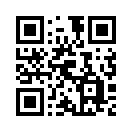 ГБУ ДО ДДТ Курортного района Санкт-Петербурга «На реке Сестре»Контактные телефоны:8(812)434-40-45, 8(812)437-15-74e-mail: 4371574@mail.ru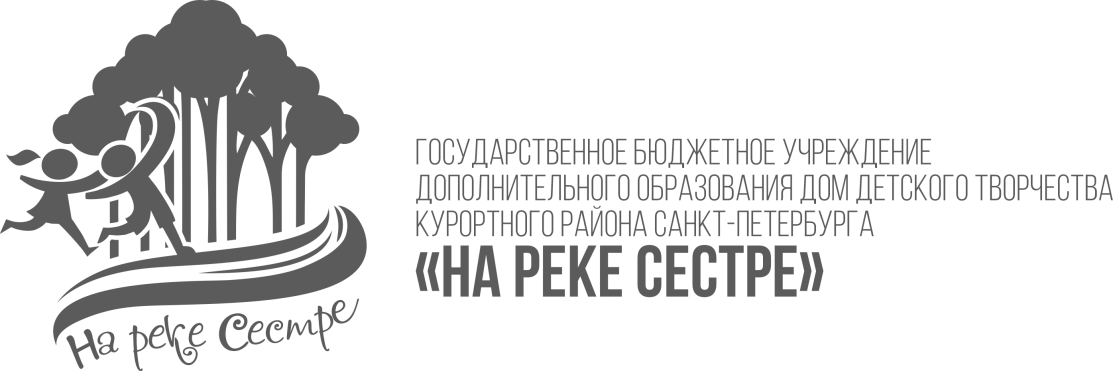 ПЕДАГОГИЧЕСКИЙ СОВЕТ«ЕДИНОЕ ТВОРЧЕСКОЕ ПРОСТРАНСТВО:СТРАТЕГИИ, ПРАКТИКИ, РЕСУРСЫ»31.08.2022Уважаемые коллеги!Поздравляем ВАС с началом нового учебного года!Желаем вдохновения, профессионального развития, побед и достижений!ПРОГРАММА ПЕДСОВЕТА:Проект-решение педагогического совета:Изучить опыт и практики выявления и поддержки одаренных детей в учреждениях дополнительного образования.Увеличение охвата детей в конкурсах различного уровняРегулярный мониторинг конкурсов для учащихся и педагогов с целью своевременного оповещения о сроках проведения. Внести корректировки в проект «Лучшие из лучших» для получения запланированных результатов.Провести корректировку сроков реализации этапов программы наставничества в Учреждении.Информацию докладов принять к сведению и использовать в работе.Включить в план работы Учреждения решения рабочих групп.10.45-11.00Регистрация участников11.00-11.05Открытие педсовета11.05-11.15Фильм о работе ДДТ «Дом творчества сегодня»11.15-11.25«Россия – страна возможностей»Куканова М.В., директор 11.25-11.35«Развитие и поддержка одаренных детей: возможности для каждого»Рябухина А.Ю., педагог-организаторЛуценко Л.А., зам. директора по УВР11.35-11.40«Система наставничества как сопровождение профессионального роста педагога»Кашкарова О.П., методист11.40-11.45«Возможности для реализации творческого потенциала педагога»Мершеева Е.А., методист11.45-12.05Педагогический интенсив «Стратегии. Практики. Ресурсы»12.05- 12.15Подведение итогов. Решение педагогического совета.12.15-12.20Разное